Temat: Wykonujemy kotyliony na uroczystość 11 listopada.Będą Ci potrzebne:biała kartka,czerwona kartka,klej,nożyczki.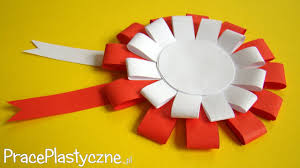 Wejdź na stronę i zobacz film  jak wykonać kotylion z papieru. Spróbuj go wykonać zgodnie z instrukcją. https://www.youtube.com/watch?v=-5Rp51gqJDADziękuję.